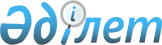 Каспий теңізіндегі қауіпсіздік саласындағы ынтымақтастық туралы келісім бойынша Қазақстан Республикасының орталық құзыретті органдарын және уәкілетті органын белгілеу туралыҚазақстан Республикасы Президентінің 2018 жылғы 19 ақпандағы № 639 Жарлығы.
      2010 жылғы 18 қарашада Бакуде жасалған Каспий теңізіндегі қауіпсіздік саласындағы ынтымақтастық туралы келісім (бұдан әрі - Келісім) 3-бабының 2-тармағына сәйкес ҚАУЛЫ ЕТЕМІН:
      1. Келісім 2-бабының 1-тармағында көзделген салалардағы ынтымақтастыққа жауапты Қазақстан Республикасының орталық құзыретті органдарының тізбесі белгіленсін: 
      Терроризмге қарсы күрес:
      Қазақстан Республикасының Ұлттық қауіпсіздік комитеті;
      Қазақстан Республикасының Бас прокуратурасы;
      Қазақстан Республикасының Ішкі істер министрлігі;
      Қазақстан Республикасының Қорғаныс министрлігі;
      Қазақстан Республикасының Қаржылық мониторинг агенттігі;
      Қазақстан Республикасының Ауыл шаруашылығы министрлігі;
      Қазақстан Республикасының Инвестициялар және даму министрлігі;
      Қазақстан Республикасының Энергетика министрлігі;
      Қазақстан Республикасының Денсаулық сақтау министрлігі.
      Ұйымдасқан қылмысқа қарсы күрес:
      Қазақстан Республикасының Ішкі істер министрлігі;
      Қазақстан Республикасының Ұлттық қауіпсіздік комитеті;
      Қазақстан Республикасының Бас прокуратурасы;
      Қазақстан Республикасының Сыбайлас жемқорлыққа қарсы іс-қимыл агенттігі (Сыбайлас жемқорлыққа қарсы қызмет);
      Қазақстан Республикасының Қаржылық мониторинг агенттігі;
      Қарудың кез келген түрлерінің және оқ-дәрілердің, жарылғыш және уландырғыш заттардың, әскери техниканың заңсыз айналымына қарсы күрес:
      Қазақстан Республикасының Ішкі істер министрлігі;
      Қазақстан Республикасының Қаржы министрлігі;
      Қазақстан Республикасының Ұлттық қауіпсіздік комитеті;
      Қазақстан Республикасының Бас прокуратурасы;
      Қазақстан Республикасының Қаржылық мониторинг агенттігі;
      Қазақстан Республикасының Қорғаныс министрлігі.
      Есірткі құралдарының, психотроптық заттар мен олардың прекурсорларының заңсыз айналымына қарсы күрес:
      Қазақстан Республикасының Ішкі істер министрлігі;
      Қазақстан Республикасының Ұлттық қауіпсіздік комитеті;
      Қазақстан Республикасының Қаржы министрлігі;
      Қазақстан Республикасының Бас прокуратурасы.
      Қазақстан Республикасының Қаржылық мониторинг агенттігі;
      Кірістерді, оның ішінде қылмыстық жолмен алынған ақшалай қаражаттарды жылыстатушылыққа қарсы күрес:
      Қазақстан Республикасының Қаржылық мониторинг агенттігі;
      Қазақстан Республикасының Ұлттық қауіпсіздік комитеті;
      Қазақстан Республикасының сыбайлас жемқорлыққа қарсы іс-қимыл агенттігі (Сыбайлас жемқорлыққа қарсы қызмет);
      Қазақстан Республикасының Бас прокуратурасы;
      Қазақстан Республикасының Ішкі істер министрлігі.
      Контрабандаға қарсы күрес:
      Қазақстан Республикасының Қаржы министрлігі;
      Қазақстан Республикасының Қаржылық мониторинг агенттігі;
      Қазақстан Республикасының Ұлттық қауіпсіздік комитеті;
      Қазақстан Республикасының Ішкі істер министрлігі;
      Қазақстан Республикасының Инвестициялар және даму министрлігі;
      Қазақстан Республикасының Ауыл шаруашылығы министрлігі;
      Қазақстан Республикасының Бас прокуратурасы.
      Теңіз кеме қатынасының қауіпсіздігін қамтамасыз ету және қарақшылыққа қарсы күрес:
      Қазақстан Республикасының Ұлттық қауіпсіздік комитеті;
      Қазақстан Республикасының Инвестициялар және даму министрлігі;
      Қазақстан Республикасының Қорғаныс министрлігі.
      Адамдар саудасына және заңсыз көші-қонға қарсы күрес:
      Қазақстан Республикасының Ішкі істер министрлігі;
      Қазақстан Республикасының Ұлттық қауіпсіздік комитеті;
      Қазақстан Республикасының Қорғаныс министрлігі;
      Қазақстан Республикасының Қаржы министрлігі;
      Қазақстан Республикасының Бас прокуратурасы;
      Қазақстан Республикасының Денсаулық сақтау министрлігі.
      Биологиялық ресурстарды заңсыз өндіруге (браконьерлікке) қарсы күрес:
      Қазақстан Республикасының Ауыл шаруашылығы министрлігі;
      Қазақстан Республикасының Ішкі істер министрлігі;
      Қазақстан Республикасының Ұлттық қауіпсіздік комитеті;
      Қазақстан Республикасының Қаржы министрлігі;
      Қазақстан Республикасының Инвестициялар және даму министрлігі;
      Қазақстан Республикасының Бас прокуратурасы.
      Теңізде жүзу қауіпсіздігін қамтамасыз ету:
      Қазақстан Республикасының Инвестициялар және даму министрлігі;
      Қазақстан Республикасының Қорғаныс министрлігі;
      Қазақстан Республикасының Бас прокуратурасы.
      Ескерту. 1-тармаққа өзгеріс енгізілді - ҚР Президентінің 22.07.2019 № 74; 20.02.2021 № 515 Жарлықтарымен.


      2. Қазақстан Республикасының Ұлттық қауіпсіздік комитеті Келісім шеңберінде ынтымақтастықты үйлестіруге жауапты Қазақстан Республикасының уәкілетті органы болып белгіленсін. 
      3. Қазақстан Республикасының Сыртқы істер министрлігі Келісімнің депозитарийі - Әзербайжан Республикасына қабылданған шешім туралы хабардар етсін.
      4. Осы Жарлық қол қойылған күнінен бастап қолданысқа енгізіледі.
					© 2012. Қазақстан Республикасы Әділет министрлігінің «Қазақстан Республикасының Заңнама және құқықтық ақпарат институты» ШЖҚ РМК
				
      Қазақстан Республикасының
Президенті

Н.Назарбаев
